Автономная некоммерческая организация профессиональная образовательная организация 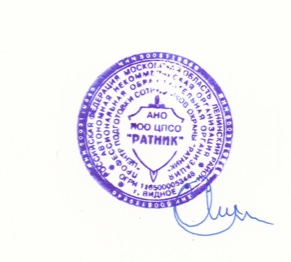 «Центр подготовки сотрудников охраны «Ратник»Положение о нормах профессиональной этики педагогических работников 1. ОБЩИЕ ПОЛОЖЕНИЯ1.1.Настоящее Положение о нормах профессиональной этики педагогических работников (далее - Положение) в Автономной некоммерческой организации профессиональной образовательной организации «Центр подготовки сотрудников охраны «Ратник» (далее - Учебный центр) разработаны на основании положений Конституции Российской Федерации, Трудового Кодекса Российской Федерации, Федерального закона от 29 декабря . N 273-ФЗ «Об образовании в Российской Федерации», Правил внутреннего трудового распорядка и иных локальных актов Учебного центра.1.2. Нормы представляют собой свод общих принципов профессиональной этики и основных правил поведения, которым рекомендуется руководствоваться педагогическим работникам Учебного центра, осуществляющих образовательную деятельность (далее - педагогические работники/преподаватели), независимо от занимаемой ими должности.1.3. Педагогическому работнику, который состоит в трудовых отношениях с Учебным центром и выполняет обязанности по реализации образовательных программ Учебного центра, рекомендуется соблюдать требования настоящего Положения  в своей деятельности.1.4. Целями Положения являются:установление этических норм и правил поведения педагогических работников для выполнения ими своей профессиональной деятельности;содействие укреплению авторитета педагогических работников Учебного центра;обеспечение единых норм поведения педагогических работников.Нормы призваны повысить эффективность выполнения педагогическими работниками своих трудовых обязанностей.1.5. Нормы служат основой для формирования взаимоотношений в системе образования, основанных на нормах морали, уважительном отношении к педагогической деятельности в общественном сознании, самоконтроле педагогических работников.2. ЭТИЧЕСКИЕ ПРАВИЛА ПОВЕДЕНИЯ ПЕДАГОГИЧЕСКИХ РАБОТНИКОВ
ПРИ ВЫПОЛНЕНИИ ИМИ ТРУДОВЫХ ОБЯЗАННОСТЕЙ2.1. При выполнении трудовых обязанностей педагогическим работникам следует исходить из конституционного положения о том, что человек, его права и свободы являются высшей ценностью, и каждый гражданин имеет право на неприкосновенность частной жизни, личную и семейную тайну, защиту чести, достоинства, своего доброго имени.2.2. Педагогические работники, сознавая ответственность перед государством, обществом и гражданами, призваны:осуществлять свою деятельность на высоком профессиональном уровне;соблюдать правовые, нравственные и этические нормы;уважать честь и достоинство обучающихся и других участников образовательных отношений;развивать у обучающихся познавательную активность, самостоятельность, инициативу, творческие способности, формировать гражданскую позицию, способность к труду и жизни в условиях современного мира, формировать у обучающихся культуру здорового и безопасного образа жизни;применять педагогически обоснованные и обеспечивающие высокое качество образования формы, методы обучения;исключать действия, связанные с влиянием каких-либо личных, имущественных (финансовых) и иных интересов, препятствующих добросовестному исполнению трудовых обязанностей;проявлять корректность и внимательность к обучающимся и коллегам;проявлять терпимость и уважение к обычаям и традициям народов России и других государств, учитывать культурные и иные особенности различных этнических, социальных групп и концессий, способствовать межнациональному и межконфессиональному согласию обучающихся;воздерживаться от поведения, которое могло бы вызвать сомнение в добросовестном исполнении педагогическим работником трудовых обязанностей, а также избегать конфликтных ситуаций, способных нанести ущерб его репутации или авторитету организации, осуществляющей образовательную деятельность.2.3. Педагогическим работникам следует быть образцом профессионализма, безупречной репутации, способствовать формированию благоприятного морально-психологического климата для эффективной работы.2.4. Педагогическим работникам надлежит принимать меры по недопущению коррупционно опасного поведения педагогических работников, своим личным поведением подавать пример честности, беспристрастности и справедливости.2.5. При выполнении трудовых обязанностей педагогический работник не допускает:любого вида высказываний и действий дискриминационного характера по признакам пола, возраста, расы, национальности, языка, гражданства, социального, имущественного или семейного положения, политических или религиозных предпочтений;грубости, проявлений пренебрежительного тона, заносчивости, предвзятых замечаний, предъявления неправомерных, незаслуженных обвинений;угроз, оскорбительных выражений или реплик, действий, препятствующих нормальному общению или провоцирующих противоправное поведение.2.6. Педагогическим работникам следует проявлять корректность, выдержку, такт и внимательность в обращении с участниками образовательных отношений, уважать их честь и достоинство, быть доступным для общения, открытыми доброжелательным.2.7. Педагогическим работникам рекомендуется соблюдать культуру речи, не допускать использования в присутствии всех участников образовательных отношений грубости, оскорбительных выражений или реплик.2.8. Внешний вид педагогического работника при выполнении им трудовых обязанностей должен способствовать уважительному отношению к педагогическим работникам и Учреждению, соответствовать общепринятому деловому стилю, который отличают официальность, сдержанность, аккуратность.3. ОТВЕТСТВЕННОСТЬ ЗА НАРУШЕНИЕ НОРМАХ ПРОФЕССИОНАЛЬНОЙ ЭТИКИ3.1. Нарушение педагогическим работником настоящего Положения рассматривается на заседаниях Педагогического совета Учебного центра, и (или) комиссиях по урегулированию споров между участниками образовательных отношений.3.2. Соблюдение педагогическим работником настоящего Положения может учитываться при проведении аттестации педагогических работников на соответствие занимаемой должности, при применении дисциплинарных взысканий в случае совершения работником, аморального проступка, несовместимого с продолжением данной работы, а также при поощрении работников, добросовестно исполняющих трудовые обязанности. «УТВЕРЖДАЮ»Директор___________ /Агафонов Е.Е./    «17» декабря 2018 г.